П О С Т А Н О В Л Е Н И Е№ 332 от 30 ноября 2021 г.О внесении изменений в постановление от 17.12.2019г № 351 «О нормативах предельной штатной численности и условиях оплаты труда работников муниципальных казенных учреждений МО «Гиагинский район» «Единая дежурно-диспетчерская служба МО «Гиагинский район»В целях упорядочения условий оплаты труда работников муниципальных казенных учреждений МО «Гиагинский район» «Единая дежурно-диспетчерская служба МО «Гиагинский район», постановляю:	1. Внести в постановление главы МО «Гиагинский район» от 17.12.2019г № 351 «О нормативах предельной штатной численности и условиях оплаты труда работников муниципальных казенных учреждений МО «Гиагинский район» «Единая дежурно-диспетчерская служба МО «Гиагинский район», следующие изменения:	1.1. В Положении об условиях оплаты труда работников муниципального казенного учреждения МО «Гиагинский район» Единая дежурно диспетчерская служба МО «Гиагинский район»:	 - подпункт 3 пункта 3.1 изложить в следующей редакции:«3) премии по результатам работы выплачиваются по итогам работы за месяц, квартал, год. Размер премии максимальным размером не ограничивается.»;	- подпункт 4 пункта 3.1 изложить в следующей редакции:«4) ежемесячное денежное поощрение в размере 2 должностных окладов.»;	- пункт 4.3.1. изложить в следующей редакции:«4.3.1. Ежемесячное денежное поощрение. Работникам ЕДДС выплачивается ежемесячное денежное поощрение в размере 2 должностных окладов.»;	- пункт 5.1.5. изложить в следующей редакции:«5.1.5. Ежемесячное денежное поощрение в размере 24 должностных окладов.».	2. Настоящее постановление опубликовать в «Информационном бюллетене муниципального образования «Гиагинский район» на сетевом источнике публикации МУП «Редакция газеты «Красное знамя», а также разместить на официальном сайте администрации МО «Гиагинский район».	3. Контроль за исполнением настоящего постановления возложить на руководителя муниципального казенного учреждения МО «Гиагинский район» «Единая дежурно-диспетчерская служба МО «Гиагинский район».	2. Настоящее постановление вступает в силу с 1 января 2022 года.Глава муниципального образования «Гиагинский район»					А.Н. ТаранухинПроект внесен и подготовлен:руководителем МКУ ЕДДС МО «Гиагинский район»						Е.А. ЧерноброваяПроект согласован:заместитель главы администрацииМО «Гиагинский район» - начальникуправления финансов							А.Е. Андрусоваруководитель отдела финансово-хозяйственной деятельности						М.А. Чирковаруководитель отделаправового обеспечения							Л.Р. Бжассоуправляющая делами							Е.М. ВасиленкоРЕСПУБЛИКА АДЫГЕЯАдминистрация муниципального образования «Гиагинский район»АДЫГЭ РЕСПУБЛИКЭМКIЭ Муниципальнэ образованиеу «Джэджэ районым»  иадминистрацие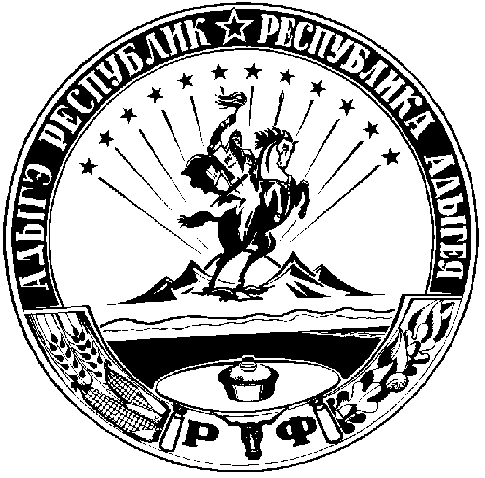 